Publicado en Valencia el 15/12/2023 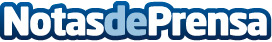 Reducir cargas fiscales hasta en un 50% para autónomos y CEOs es posible con Uniasser ConsultingUniasser Consulting es una firma de consultoría especializada en estrategia empresarial, financiera, fiscal y marketing estratégico. La empresa ha desarrollado estrategias fiscales innovadoras que se adhieren estrictamente a la legalidad. Uniasser Consulting ha ayudado a más de 200 profesionales a reducir significativamente sus cargas fiscalesDatos de contacto:Enric J. Martí AlbellaUniasser Consulting S.L.964505095Nota de prensa publicada en: https://www.notasdeprensa.es/reducir-cargas-fiscales-hasta-en-un-50-para Categorias: Nacional Finanzas Marketing Valencia Consultoría http://www.notasdeprensa.es